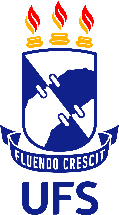 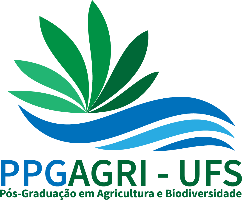 MINISTÉRIO DA EDUCAÇÃOUNIVERSIDADE FEDERAL DE SERGIPEPRÓ-REITORIA DE PÓS-GRADUAÇÃO E PESQUISA PROGRAMA DE PÓS-GRADUAÇÃO EM AGRICULTURA E BIODIVERSIDADETÍTULO DA DISSERTAÇÃO/TESE NOME DO AUTOR2022MINISTÉRIO DA EDUCAÇÃOUNIVERSIDADE FEDERAL DE SERGIPEPRÓ-REITORIA DE PÓS-GRADUAÇÃO E PESQUISA PROGRAMA DE PÓS-GRADUAÇÃO EM AGRICULTURA E BIODIVERSIDADENOME DO AUTORTÍTULO DA DISSERTAÇÃO/TESE Dissertação/Tese apresentada à Universidade Federal de Sergipe, como parte das exigências do Curso de Mestrado/Doutorado em Agricultura e Biodiversidade, área de concentração em Agricultura e Biodiversidade, para obtenção do título de “Mestre/Doutor em Ciências”.OrientadorProf. Dr. Nome do orientadorSÃO CRISTÓVÃOSERGIPE – BRASIL2022FICHA CATALOGRÁFICA ELABORADA PELA BIBLIOTECA CENTRALUNIVERSIDADE FEDERAL DE SERGIPENOME DO AUTORTÍTULO DA DISSERTAÇÃO/TESE TÍTULO DA DISSERTAÇÃO/TESE TÍTULO DA DISSERTAÇÃO/TESE TÍTULO DA DISSERTAÇÃO/TESE TÍTULO DA DISSERTAÇÃO/TESE TÍTULO DA DISSERTAÇÃO/TESEDissertação/Tese apresentada à Universidade Federal de Sergipe, como parte das exigências do Curso de Mestrado/Doutorado em Agricultura e Biodiversidade, área de concentração em Agricultura e Biodiversidade, para obtenção do título de “Mestre/Doutor em Ciências”.APROVADA em __ de _____________ de 20__.Dr(a). Xxxx	(Sigla da Instituição de vínculo)Dr(a). Xxxx	(Sigla da Instituição de vínculo)Dr(a). Xxxx	(Sigla da Instituição de vínculo) (para tese)Dr(a). Xxxx	(Sigla da Instituição de vínculo) (para tese)Prof(a). Dr(a). Xxx(Orientador)SÃO CRISTÓVÃOSERGIPE – BRASILTexto texto texto texto texto texto texto texto texto texto texto texto texto texto texto texto texto texto texto texto textoDedicoAGRADECIMENTOSTexto texto texto texto texto texto texto texto texto texto texto texto texto texto texto texto texto texto texto texto texto texto texto texto texto texto texto texto texto texto texto texto texto texto texto texto texto texto texto texto.Texto texto texto texto texto texto texto texto texto texto texto texto texto texto texto texto texto texto texto texto texto texto texto texto texto texto texto texto texto texto texto texto texto texto texto texto texto texto texto texto.Texto texto texto texto texto texto texto texto texto texto texto texto texto texto texto texto texto texto texto texto texto texto texto texto texto texto texto texto texto texto texto texto texto texto texto texto texto texto texto texto.Texto texto texto texto texto texto texto texto texto texto texto texto texto texto texto texto texto texto texto texto texto texto texto texto texto texto texto texto texto texto texto texto texto texto texto texto texto texto texto texto.Texto texto texto texto texto texto texto texto texto texto texto texto texto texto texto texto texto texto texto texto texto texto texto texto texto texto texto texto texto texto texto texto texto texto texto texto texto texto texto texto.Texto texto texto texto texto texto texto texto texto texto texto texto texto texto texto texto texto texto texto texto texto texto texto texto texto texto texto texto texto texto texto texto texto texto texto texto texto texto texto texto.Texto texto texto texto texto texto texto texto texto texto texto texto texto texto texto texto texto texto texto texto texto texto texto texto texto texto texto texto texto texto texto texto texto texto texto texto texto texto texto texto.Texto texto texto texto texto texto texto texto texto texto texto texto texto texto texto texto texto texto texto texto texto texto texto texto texto texto texto texto texto texto texto texto texto texto texto texto texto texto texto texto.Texto texto texto texto texto texto texto texto texto texto texto texto texto texto texto texto texto texto texto texto texto texto texto texto texto texto texto texto texto texto texto texto texto texto texto texto texto texto texto texto.Texto texto texto texto texto texto texto texto texto texto texto texto texto texto texto texto texto texto texto texto texto texto texto texto texto texto texto texto texto texto texto texto texto texto texto texto texto texto texto texto.Texto texto texto texto texto texto texto texto texto texto texto texto texto texto texto texto texto texto texto texto texto texto texto texto texto texto texto texto texto texto texto texto texto texto texto texto texto texto texto texto.Texto texto texto texto texto texto texto texto texto texto texto texto texto texto texto texto texto texto texto texto texto texto texto texto texto texto texto texto texto texto texto texto texto texto texto texto texto texto texto texto.Texto texto texto texto texto texto texto texto texto texto texto texto texto texto texto texto texto texto texto texto texto texto texto texto texto texto texto texto texto texto texto texto texto texto texto texto texto texto texto texto.Texto texto texto texto texto texto texto texto texto texto texto texto texto texto texto texto texto texto texto texto texto texto texto texto texto texto texto texto texto texto texto texto texto texto texto texto texto texto texto texto.Texto texto texto texto texto texto texto texto texto texto texto texto texto texto texto texto texto texto texto texto texto texto texto texto texto texto texto texto texto texto texto texto texto texto texto texto texto texto texto texto.Texto texto texto texto texto texto texto texto texto texto texto texto texto texto texto texto texto texto texto texto texto texto texto texto texto texto texto texto texto texto texto texto texto texto texto texto texto texto texto texto.BIOGRAFIATexto texto texto texto texto texto texto texto texto texto texto texto texto texto texto texto texto texto texto texto texto texto texto texto texto texto texto texto texto texto texto texto texto texto texto texto texto texto texto texto.Texto texto texto texto texto texto texto texto texto texto texto texto texto texto texto texto texto texto texto texto texto texto texto texto texto texto texto texto texto texto texto texto texto texto texto texto texto texto texto texto.Texto texto texto texto texto texto texto texto texto texto texto texto texto texto texto texto texto texto texto texto texto texto texto texto texto texto texto texto texto texto texto texto texto texto texto texto texto texto texto texto.Texto texto texto texto texto texto texto texto texto texto texto texto texto texto texto texto texto texto texto texto texto texto texto texto texto texto texto texto texto texto texto texto texto texto texto texto texto texto texto texto.Texto texto texto texto texto texto texto texto texto texto texto texto texto texto texto texto texto texto texto texto texto texto texto texto texto texto texto texto texto texto texto texto texto texto texto texto texto texto texto texto.Texto texto texto texto texto texto texto texto texto texto texto texto texto texto texto texto texto texto texto texto texto texto texto texto texto texto texto texto texto texto texto texto texto texto texto texto texto texto texto texto.Texto texto texto texto texto texto texto texto texto texto texto texto texto texto texto texto texto texto texto texto texto texto texto texto texto texto texto texto texto texto texto texto texto texto texto texto texto texto texto texto.SUMÁRIOPáginaLISTA DE FIGURASARTIGO 1ARTIGO 2ARTIGO 3LISTA DE TABELASARTIGO 1ARTIGO 2ARTIGO 3LISTA DE ABREVIATURAS, SIGLAS E SÍMBOLOSexemplosIDH 	Índice de Desenvolvimento HumanoMST 	Movimento dos Trabalhadores sem TerraD	Diâmetro Interno (m)DN	Diâmetro Nominal (mm)CFA	Custo Fixo AnualRESUMOÚLTIMO SOBRENOME, Nome e sobrenome(s) do meio. Título da dissertação/tese Título da dissertação/tese Título da dissertação/tese Título da dissertação/tese. São Cristóvão: UFS, 2022. XXp. (Dissertação/Tese – Mestrado/Doutorado em Agricultura e Biodiversidade).*Texto do resumo com no máximo 500 palavras Texto do resumo com no máximo 500 palavras Texto do resumo com no máximo 500 palavras Texto do resumo com no máximo 500 palavras Texto do resumo com no máximo 500 palavras Texto do resumo com no máximo 500 palavras Texto do resumo com no máximo 500 palavras Texto do resumo com no máximo 500 palavras Texto do resumo com no máximo 500 palavras Texto do resumo com no máximo 500 palavras Texto do resumo com no máximo 500 palavras Texto do resumo com no máximo 500 palavras Texto do resumo com no máximo 500 palavras Texto do resumo com no máximo 500 palavras Texto do resumo com no máximo 500 palavras Texto do resumo com no máximo 500 palavras Texto do resumo com no máximo 500 palavras Texto do resumo com no máximo 500 palavras Texto do resumo com no máximo 500 palavras Texto do resumo com no máximo 500 palavras Texto do resumo com no máximo 500 palavras Texto do resumo com no máximo 500 palavras Texto do resumo com no máximo 500 palavras Texto do resumo com no máximo 500 palavras Texto do resumo com no máximo 500 palavras Texto do resumo com no máximo 500 palavras Texto do resumo com no máximo 500 palavras Texto do resumo com no máximo 500 palavras Texto do resumo com no máximo 500 palavras Texto do resumo com no máximo 500 palavrasTexto do resumo com no máximo 500 palavras Texto do resumo com no máximo 500 palavras Texto do resumo com no máximo 500 palavras Texto do resumo com no máximo 500 palavras Texto do resumo com no máximo 500 palavras Texto do resumo com no máximo 500 palavras Texto do resumo com no máximo 500 palavras Texto do resumo com no máximo 500 palavras Texto do resumo com no máximo 500 palavras Texto do resumo com no máximo 500 palavras Texto do resumo com no máximo 500 palavras Texto do resumo com no máximo 500 palavras Texto do resumo com no máximo 500 palavras Texto do resumo com no máximo 500 palavras Texto do resumo com no máximo 500 palavrasTexto do resumo com no máximo 500 palavras Texto do resumo com no máximo 500 palavras Texto do resumo com no máximo 500 palavras Texto do resumo com no máximo 500 palavras Texto do resumo com no máximo 500 palavras Texto do resumo com no máximo 500 palavras Texto do resumo com no máximo 500 palavras Texto do resumo com no máximo 500 palavras Texto do resumo com no máximo 500 palavras Texto do resumo com no máximo 500 palavras Texto do resumo com no máximo 500 palavras Texto do resumo com no máximo 500 palavras Texto do resumo com no máximo 500 palavras Texto do resumo com no máximo 500 palavras Texto do resumo com no máximo 500 palavras Texto do resumo com no máximo 500 palavras Texto do resumo com no máximo 500 palavras.Palavras-chave: de três a seis palavras chave separadas por vírgula e ponto no final.___________________* Comitê Orientador: Nome do orientador – UFS (Orientador), Nome do co-orientador – Instituição.ABSTRACTÚLTIMO SOBRENOME, Nome e sobrenome(s) do meio. Título da dissertação/tese em inglês título da dissertação/tese em inglês título da dissertação/tese em inglês. São Cristóvão: UFS, 2022. XXp. (Thesis - Master/Doctor of Science in Agriculture and Biodiversity).*Texto do abstract com no máximo 500 palavras Texto do abstract com no máximo 500 palavras Texto do abstract com no máximo 500 palavras Texto do abstract com no máximo 500 palavras Texto do abstract com no máximo 500 palavras Texto do abstract com no máximo 500 palavras Texto do abstract com no máximo 500 palavras Texto do abstract com no máximo 500 palavras Texto do abstract com no máximo 500 palavras Texto do abstract com no máximo 500 palavras Texto do abstract com no máximo 500 palavras Texto do abstract com no máximo 500 palavras Texto do abstract com no máximo 500 palavras Texto do abstract com no máximo 500 palavras Texto do abstract com no máximo 500 palavras Texto do abstract com no máximo 500 palavras Texto do abstract com no máximo 500 palavras Texto do abstract com no máximo 500 palavras Texto do abstract com no máximo 500 palavras Texto do abstract com no máximo 500 palavras Texto do abstract com no máximo 500 palavras Texto do abstract com no máximo 500 palavras Texto do abstract com no máximo 500 palavras Texto do abstract com no máximo 500 palavras Texto do abstract com no máximo 500 palavras Texto do abstract com no máximo 500 palavras Texto do abstract com no máximo 500 palavras Texto do abstract com no máximo 500 palavras Texto do abstract com no máximo 500 palavras Texto do abstract com no máximo 500 palavrasTexto do abstract com no máximo 500 palavras Texto do abstract com no máximo 500 palavras Texto do abstract com no máximo 500 palavras Texto do abstract com no máximo 500 palavras Texto do abstract com no máximo 500 palavras Texto do abstract com no máximo 500 palavras Texto do abstract com no máximo 500 palavras Texto do abstract com no máximo 500 palavras Texto do abstract com no máximo 500 palavras Texto do abstract com no máximo 500 palavras Texto do abstract com no máximo 500 palavras Texto do abstract com no máximo 500 palavras Texto do abstract com no máximo 500 palavras Texto do abstract com no máximo 500 palavras Texto do abstract com no máximo 500 palavrasTexto do abstract com no máximo 500 palavras Texto do abstract com no máximo 500 palavras Texto do abstract com no máximo 500 palavras Texto do abstract com no máximo 500 palavras Texto do abstract com no máximo 500 palavras Texto do abstract com no máximo 500 palavras Texto do abstract com no máximo 500 palavras Texto do abstract com no máximo 500 palavras Texto do abstract com no máximo 500 palavras Texto do abstract com no máximo 500 palavras Texto do abstract com no máximo 500 palavras Texto do abstract com no máximo 500 palavras Texto do abstract com no máximo 500 palavras Texto do abstract com no máximo 500 palavras Texto do abstract com no máximo 500 palavras Texto do abstract com no máximo 500 palavras Texto do abstract com no máximo 500 palavras.Key-words: de três a seis palavras chave em inglês separadas por vírgula e ponto no final.___________________* Guidance Committee: Nome do orientador (Advisor), Nome do co-orientador (Adjunct advisor).1. INTRODUÇÃO GERALTexto texto texto texto texto texto texto texto texto texto texto texto texto texto texto texto texto texto texto texto texto texto texto texto texto texto texto texto texto texto texto texto texto texto texto texto texto texto texto texto texto texto texto texto texto texto texto texto texto texto texto texto texto texto texto texto texto.Texto texto texto texto texto texto texto texto texto texto texto texto texto texto texto texto texto texto texto texto texto texto texto texto texto texto texto texto texto texto texto texto texto texto texto texto texto texto texto texto texto texto texto texto texto texto texto texto texto texto texto texto texto texto texto texto texto.Texto texto texto texto texto texto texto texto texto texto texto texto texto texto texto texto texto texto texto texto texto texto texto texto texto texto texto texto texto texto texto texto texto texto texto texto texto texto texto texto texto texto texto texto texto texto texto texto texto texto texto texto texto texto texto texto texto.2. REVISÃO DE LITERATURA2.1 Subitem 1Texto texto texto texto texto texto texto texto texto texto texto texto texto texto texto texto texto texto texto texto texto texto texto texto texto texto texto texto texto texto texto texto texto texto texto texto texto texto texto texto texto texto texto texto texto texto texto texto texto texto texto texto texto texto texto texto texto.2.2 Subitem 2Texto texto texto texto texto texto texto texto texto texto texto texto texto texto texto texto texto texto texto texto texto texto texto texto texto texto texto texto texto texto texto texto texto texto texto texto texto texto texto texto texto texto texto texto texto texto texto texto texto texto texto texto texto texto texto texto texto.2.”n” Subitem “n”Texto texto texto texto texto texto texto texto texto texto texto texto texto texto texto texto texto texto texto texto texto texto texto texto texto texto texto texto texto texto texto texto texto texto texto texto texto texto texto texto texto texto texto texto texto texto texto texto texto texto texto texto texto texto texto texto texto.3. REFERÊNCIAS BIBLIOGRÁFICASAs Referências bibliográficas devem obedecer à versão mais recente da Associação Brasileira de Normas Técnicas (ABNT), disponível na Biblioteca da UFS. Devem colocar sempre todos os autores de uma referência bibliográfica.Exemplos:FEHR, W.R. Principles of cultivar development: theories and techniques. New York: Macmillan, 1987. 536p.FIDELIS, R.R. Metodologias de seleção para eficiência quanto ao uso e resposta à aplicação do nitrogênio em germoplasma de milho. 2003. 37 f. Dissertação (Mestrado em Produção Vegetal) - Universidade Federal de Viçosa, Viçosa-MG, 2003.PRATES, H.T.; LEITE, R.C.; CRAVEIRO, A.A.; OLIVEIRA, A.B. Identification of some chemical components of the essential oil from molasses grass (Melinis minutiflora Beauv.) and their activity against Cattle-tick (Boophilus microplus). Journal of the Brazilian Chemical Society, v.9, n.5, p.193-197, 1998.SIMON, J.E.; QUINN, J.; MURRAY, R.G. Basil: a source of essential oils. In: JANICK, J.; SIMON, J.E. (eds.). Advances in new crops. Portland: Timber Press, 1990. p.484-489.4. ARTIGO 1TÍTULO DO ARTIGO Artigo formatado de acordo com as normas do periódico Xxx (nome do periódico) RESUMO Texto do resumo com no máximo 250 palavras Texto do resumo com no máximo 250 palavras Texto do resumo com no máximo 250 palavras Texto do resumo com no máximo 250 palavras Texto do resumo com no máximo 250 palavras Texto do resumo com no máximo 250 palavras Texto do resumo com no máximo 250 palavras Texto do resumo com no máximo 250 palavras Texto do resumo com no máximo 250 palavras Texto do resumo com no máximo 250 palavras Texto do resumo com no máximo 250 palavras Texto do resumo com no máximo 250 palavras Texto do resumo com no máximo 250 palavras Texto do resumo com no máximo 250 palavras Texto do resumo com no máximo 250 palavras Texto do resumo com no máximo 250 palavras Texto do resumo com no máximo 250 palavras Texto do resumo com no máximo 250 palavras Texto do resumo com no máximo 250 palavras Texto do resumo com no máximo 250 palavras Texto do resumo com no máximo 250 palavras Texto do resumo com no máximo 250 palavras Texto do resumo com no máximo 250 palavras Texto do resumo com no máximo 250 palavras Texto do resumo com no máximo 250 palavras Texto do resumo com no máximo 250 palavras Texto do resumo com no máximo 250 palavras Texto do resumo com no máximo 250 palavras Texto do resumo com no máximo 250 palavras Texto do resumo com no máximo 250 palavrasTexto do resumo com no máximo 250 palavras.Palavras-chave: de três a seis palavras chave separadas por vírgula e ponto no final.4.1. IntroduçãoTexto texto texto texto texto texto texto texto texto texto texto texto texto texto texto texto texto texto texto texto texto texto texto texto texto texto texto texto texto texto texto texto texto texto texto texto texto texto texto texto texto texto texto texto texto texto texto texto texto texto texto texto texto texto texto texto texto.Texto texto texto texto texto texto texto texto texto texto texto texto texto texto texto texto texto texto texto texto texto texto texto texto texto texto texto texto texto texto texto texto texto texto texto texto texto texto texto texto texto texto texto texto texto texto texto texto texto texto texto texto texto texto texto texto texto.Texto texto texto texto texto texto texto texto texto texto texto texto texto texto texto texto texto texto texto texto texto texto texto texto texto texto texto texto texto texto texto texto texto texto texto texto texto texto texto texto texto texto texto texto texto texto texto texto texto texto texto texto texto texto texto texto texto.4.2. Material e Métodos4.2.1. Subitem 1Texto texto texto texto texto texto texto texto texto texto texto texto texto texto texto texto texto texto texto texto texto texto texto texto texto texto texto texto texto texto texto texto texto texto texto texto texto texto texto texto texto texto texto texto texto texto texto texto texto texto texto texto texto texto texto texto texto.4.2.2. Subitem 2Texto texto texto texto texto texto texto texto texto texto texto texto texto texto texto texto texto texto texto texto texto texto texto texto texto texto texto texto texto texto texto texto texto texto texto texto texto texto texto texto texto texto texto texto texto texto texto texto texto texto texto texto texto texto texto texto texto.4.2.”n”. Subitem “n”Texto texto texto texto texto texto texto texto texto texto texto texto texto texto texto texto texto texto texto texto texto texto texto texto texto texto texto texto texto texto texto texto texto texto texto texto texto texto texto texto texto texto texto texto texto texto texto texto texto texto texto texto texto texto texto texto texto.4.3. Resultados 4.3.1. Subitem 1Texto texto texto texto texto texto texto texto texto texto texto texto texto texto texto texto texto texto texto texto texto texto texto texto texto texto texto texto texto texto texto texto texto texto texto texto texto texto texto texto texto texto texto texto texto texto texto texto texto texto texto texto texto texto texto texto texto.4.3.2 Subitem 2Texto texto texto texto texto texto texto texto texto texto texto texto texto texto texto texto texto texto texto texto texto texto texto texto texto texto texto texto texto texto texto texto texto texto texto texto texto texto texto texto texto texto texto texto texto texto texto texto texto texto texto texto texto texto texto texto texto.4.3.“n”. Subitem “n”Texto texto texto texto texto texto texto texto texto texto texto texto texto texto texto texto texto texto texto texto texto texto texto texto texto texto texto texto texto texto texto texto texto texto texto texto texto texto texto texto texto texto texto texto texto texto texto texto texto texto texto texto texto texto texto texto texto.4.4. Discussão (pode ser junto com Resultados, de acordo com as normas do periódico)Texto texto texto texto texto texto texto texto texto texto texto texto texto texto texto texto texto texto texto texto texto texto texto texto texto texto texto texto texto texto texto texto texto texto texto texto texto texto texto texto texto texto texto texto texto texto texto texto texto texto texto texto texto texto texto texto texto.Texto texto texto texto texto texto texto texto texto texto texto texto texto texto texto texto texto texto texto texto texto texto texto texto texto texto texto texto texto texto texto texto texto texto texto texto texto texto texto texto texto texto texto texto texto texto texto texto texto texto texto texto texto texto texto texto texto.Texto texto texto texto texto texto texto texto texto texto texto texto texto texto texto texto texto texto texto texto texto texto texto texto texto texto texto texto texto texto texto texto texto texto texto texto texto texto texto texto texto texto texto texto texto texto texto texto texto texto texto texto texto texto texto texto texto.4.5. Conclusões (dependendo do periódico deverá ser incluído como último parágrafo da Discussão)Texto texto texto texto texto texto texto texto texto texto texto texto texto texto texto texto texto texto texto texto texto texto texto texto texto texto texto texto texto texto texto texto texto texto texto texto texto texto texto texto texto texto texto texto texto texto texto texto texto texto texto texto texto texto texto texto texto.4.6. Referências BibliográficasAs Referências bibliográficas devem obedecer às normas do periódico onde o artigo foi publicado, submetido ou a ser submetido.Figuras e Tabelas (de acordo com as normas do periódico podem ser inseridas dentro do artigo ou no final do artigo) 5. ARTIGO 2TÍTULO DO ARTIGO Artigo formatado de acordo com as normas do periódico Xxx (nome do periódico) RESUMO Texto do resumo com no máximo 250 palavras Texto do resumo com no máximo 250 palavras Texto do resumo com no máximo 250 palavras Texto do resumo com no máximo 250 palavras Texto do resumo com no máximo 250 palavras Texto do resumo com no máximo 250 palavras Texto do resumo com no máximo 250 palavras Texto do resumo com no máximo 250 palavras Texto do resumo com no máximo 250 palavras Texto do resumo com no máximo 250 palavras Texto do resumo com no máximo 250 palavras Texto do resumo com no máximo 250 palavras Texto do resumo com no máximo 250 palavras Texto do resumo com no máximo 250 palavras Texto do resumo com no máximo 250 palavras Texto do resumo com no máximo 250 palavras Texto do resumo com no máximo 250 palavras Texto do resumo com no máximo 250 palavras Texto do resumo com no máximo 250 palavras Texto do resumo com no máximo 250 palavras Texto do resumo com no máximo 250 palavras Texto do resumo com no máximo 250 palavras Texto do resumo com no máximo 250 palavras Texto do resumo com no máximo 250 palavras Texto do resumo com no máximo 250 palavras Texto do resumo com no máximo 250 palavras Texto do resumo com no máximo 250 palavras Texto do resumo com no máximo 250 palavras Texto do resumo com no máximo 250 palavras Texto do resumo com no máximo 250 palavrasTexto do resumo com no máximo 250 palavras.Palavras-chave: de três a seis palavras chave separadas por vírgula e ponto no final.5.1. IntroduçãoTexto texto texto texto texto texto texto texto texto texto texto texto texto texto texto texto texto texto texto texto texto texto texto texto texto texto texto texto texto texto texto texto texto texto texto texto texto texto texto texto texto texto texto texto texto texto texto texto texto texto texto texto texto texto texto texto texto.Texto texto texto texto texto texto texto texto texto texto texto texto texto texto texto texto texto texto texto texto texto texto texto texto texto texto texto texto texto texto texto texto texto texto texto texto texto texto texto texto texto texto texto texto texto texto texto texto texto texto texto texto texto texto texto texto texto.Texto texto texto texto texto texto texto texto texto texto texto texto texto texto texto texto texto texto texto texto texto texto texto texto texto texto texto texto texto texto texto texto texto texto texto texto texto texto texto texto texto texto texto texto texto texto texto texto texto texto texto texto texto texto texto texto texto.5.2. Material e Métodos5.2.1. Subitem 1Texto texto texto texto texto texto texto texto texto texto texto texto texto texto texto texto texto texto texto texto texto texto texto texto texto texto texto texto texto texto texto texto texto texto texto texto texto texto texto texto texto texto texto texto texto texto texto texto texto texto texto texto texto texto texto texto texto.5.2.2. Subitem 2Texto texto texto texto texto texto texto texto texto texto texto texto texto texto texto texto texto texto texto texto texto texto texto texto texto texto texto texto texto texto texto texto texto texto texto texto texto texto texto texto texto texto texto texto texto texto texto texto texto texto texto texto texto texto texto texto texto.5.2.“n”. Subitem “n”Texto texto texto texto texto texto texto texto texto texto texto texto texto texto texto texto texto texto texto texto texto texto texto texto texto texto texto texto texto texto texto texto texto texto texto texto texto texto texto texto texto texto texto texto texto texto texto texto texto texto texto texto texto texto texto texto texto.5.3. Resultados 5.3.1. Subitem 1Texto texto texto texto texto texto texto texto texto texto texto texto texto texto texto texto texto texto texto texto texto texto texto texto texto texto texto texto texto texto texto texto texto texto texto texto texto texto texto texto texto texto texto texto texto texto texto texto texto texto texto texto texto texto texto texto texto.5.3.2 Subitem 2Texto texto texto texto texto texto texto texto texto texto texto texto texto texto texto texto texto texto texto texto texto texto texto texto texto texto texto texto texto texto texto texto texto texto texto texto texto texto texto texto texto texto texto texto texto texto texto texto texto texto texto texto texto texto texto texto texto.5.3.“n”. Subitem “n”Texto texto texto texto texto texto texto texto texto texto texto texto texto texto texto texto texto texto texto texto texto texto texto texto texto texto texto texto texto texto texto texto texto texto texto texto texto texto texto texto texto texto texto texto texto texto texto texto texto texto texto texto texto texto texto texto texto.5.4. Discussão (pode ser junto com Resultados, de acordo com as normas do periódico)Texto texto texto texto texto texto texto texto texto texto texto texto texto texto texto texto texto texto texto texto texto texto texto texto texto texto texto texto texto texto texto texto texto texto texto texto texto texto texto texto texto texto texto texto texto texto texto texto texto texto texto texto texto texto texto texto texto.Texto texto texto texto texto texto texto texto texto texto texto texto texto texto texto texto texto texto texto texto texto texto texto texto texto texto texto texto texto texto texto texto texto texto texto texto texto texto texto texto texto texto texto texto texto texto texto texto texto texto texto texto texto texto texto texto texto.Texto texto texto texto texto texto texto texto texto texto texto texto texto texto texto texto texto texto texto texto texto texto texto texto texto texto texto texto texto texto texto texto texto texto texto texto texto texto texto texto texto texto texto texto texto texto texto texto texto texto texto texto texto texto texto texto texto.5.5. Conclusões (dependendo do periódico deverá ser incluído como último parágrafo da Discussão)Texto texto texto texto texto texto texto texto texto texto texto texto texto texto texto texto texto texto texto texto texto texto texto texto texto texto texto texto texto texto texto texto texto texto texto texto texto texto texto texto texto texto texto texto texto texto texto texto texto texto texto texto texto texto texto texto texto.5.6. Referências BibliográficasAs Referências bibliográficas devem obedecer às normas do periódico onde o artigo foi publicado, submetido ou a ser submetido.Figuras e Tabelas (de acordo com as normas do periódico podem ser inseridas dentro do artigo ou no final do artigo) 6. ARTIGO 3TÍTULO DO ARTIGO Artigo formatado de acordo com as normas do periódico Xxx (nome do periódico) RESUMO Texto do resumo com no máximo 250 palavras Texto do resumo com no máximo 250 palavras Texto do resumo com no máximo 250 palavras Texto do resumo com no máximo 250 palavras Texto do resumo com no máximo 250 palavras Texto do resumo com no máximo 250 palavras Texto do resumo com no máximo 250 palavras Texto do resumo com no máximo 250 palavras Texto do resumo com no máximo 250 palavras Texto do resumo com no máximo 250 palavras Texto do resumo com no máximo 250 palavras Texto do resumo com no máximo 250 palavras Texto do resumo com no máximo 250 palavras Texto do resumo com no máximo 250 palavras Texto do resumo com no máximo 250 palavras Texto do resumo com no máximo 250 palavras Texto do resumo com no máximo 250 palavras Texto do resumo com no máximo 250 palavras Texto do resumo com no máximo 250 palavras Texto do resumo com no máximo 250 palavras Texto do resumo com no máximo 250 palavras Texto do resumo com no máximo 250 palavras Texto do resumo com no máximo 250 palavras Texto do resumo com no máximo 250 palavras Texto do resumo com no máximo 250 palavras Texto do resumo com no máximo 250 palavras Texto do resumo com no máximo 250 palavras Texto do resumo com no máximo 250 palavras Texto do resumo com no máximo 250 palavras Texto do resumo com no máximo 250 palavrasTexto do resumo com no máximo 250 palavras.Palavras-chave: de três a seis palavras chave separadas por vírgula e ponto no final.6.1. IntroduçãoTexto texto texto texto texto texto texto texto texto texto texto texto texto texto texto texto texto texto texto texto texto texto texto texto texto texto texto texto texto texto texto texto texto texto texto texto texto texto texto texto texto texto texto texto texto texto texto texto texto texto texto texto texto texto texto texto texto.Texto texto texto texto texto texto texto texto texto texto texto texto texto texto texto texto texto texto texto texto texto texto texto texto texto texto texto texto texto texto texto texto texto texto texto texto texto texto texto texto texto texto texto texto texto texto texto texto texto texto texto texto texto texto texto texto texto.Texto texto texto texto texto texto texto texto texto texto texto texto texto texto texto texto texto texto texto texto texto texto texto texto texto texto texto texto texto texto texto texto texto texto texto texto texto texto texto texto texto texto texto texto texto texto texto texto texto texto texto texto texto texto texto texto texto.6.2. Material e Métodos6.2.1. Subitem 1Texto texto texto texto texto texto texto texto texto texto texto texto texto texto texto texto texto texto texto texto texto texto texto texto texto texto texto texto texto texto texto texto texto texto texto texto texto texto texto texto texto texto texto texto texto texto texto texto texto texto texto texto texto texto texto texto texto.6.2.2. Subitem 2Texto texto texto texto texto texto texto texto texto texto texto texto texto texto texto texto texto texto texto texto texto texto texto texto texto texto texto texto texto texto texto texto texto texto texto texto texto texto texto texto texto texto texto texto texto texto texto texto texto texto texto texto texto texto texto texto texto.6.2.“n”. Subitem “n”Texto texto texto texto texto texto texto texto texto texto texto texto texto texto texto texto texto texto texto texto texto texto texto texto texto texto texto texto texto texto texto texto texto texto texto texto texto texto texto texto texto texto texto texto texto texto texto texto texto texto texto texto texto texto texto texto texto.6.3. Resultados 6.3.1. Subitem 1Texto texto texto texto texto texto texto texto texto texto texto texto texto texto texto texto texto texto texto texto texto texto texto texto texto texto texto texto texto texto texto texto texto texto texto texto texto texto texto texto texto texto texto texto texto texto texto texto texto texto texto texto texto texto texto texto texto.6.3.2 Subitem 2Texto texto texto texto texto texto texto texto texto texto texto texto texto texto texto texto texto texto texto texto texto texto texto texto texto texto texto texto texto texto texto texto texto texto texto texto texto texto texto texto texto texto texto texto texto texto texto texto texto texto texto texto texto texto texto texto texto.6.3.“n”. Subitem “n”Texto texto texto texto texto texto texto texto texto texto texto texto texto texto texto texto texto texto texto texto texto texto texto texto texto texto texto texto texto texto texto texto texto texto texto texto texto texto texto texto texto texto texto texto texto texto texto texto texto texto texto texto texto texto texto texto texto.6.4. Discussão (pode ser junto com Resultados, de acordo com as normas do periódico)Texto texto texto texto texto texto texto texto texto texto texto texto texto texto texto texto texto texto texto texto texto texto texto texto texto texto texto texto texto texto texto texto texto texto texto texto texto texto texto texto texto texto texto texto texto texto texto texto texto texto texto texto texto texto texto texto texto.Texto texto texto texto texto texto texto texto texto texto texto texto texto texto texto texto texto texto texto texto texto texto texto texto texto texto texto texto texto texto texto texto texto texto texto texto texto texto texto texto texto texto texto texto texto texto texto texto texto texto texto texto texto texto texto texto texto.Texto texto texto texto texto texto texto texto texto texto texto texto texto texto texto texto texto texto texto texto texto texto texto texto texto texto texto texto texto texto texto texto texto texto texto texto texto texto texto texto texto texto texto texto texto texto texto texto texto texto texto texto texto texto texto texto texto.6.5. Conclusões (dependendo do periódico deverá ser incluído como último parágrafo da Discussão)Texto texto texto texto texto texto texto texto texto texto texto texto texto texto texto texto texto texto texto texto texto texto texto texto texto texto texto texto texto texto texto texto texto texto texto texto texto texto texto texto texto texto texto texto texto texto texto texto texto texto texto texto texto texto texto texto texto.6.6. Referências BibliográficasAs Referências bibliográficas devem obedecer às normas do periódico onde o artigo foi publicado, submetido ou a ser submetido.Figuras e Tabelas (de acordo com as normas do periódico podem ser inseridas dentro do artigo ou no final do artigo) 7. CONSIDERAÇÕES FINAISTexto texto texto texto texto texto texto texto texto texto texto texto texto texto texto texto texto texto texto texto texto texto texto texto texto texto texto texto texto texto texto texto texto texto texto texto texto texto texto texto texto texto texto texto texto texto texto texto texto texto texto texto texto texto texto texto texto.Texto texto texto texto texto texto texto texto texto texto texto texto texto texto texto texto texto texto texto texto texto texto texto texto texto texto texto texto texto texto texto texto texto texto texto texto texto texto texto texto texto texto texto texto texto texto texto texto texto texto texto texto texto texto texto texto texto.Texto texto texto texto texto texto texto texto texto texto texto texto texto texto texto texto texto texto texto texto texto texto texto texto texto texto texto texto texto texto texto texto texto texto texto texto texto texto texto texto texto texto texto texto texto texto texto texto texto texto texto texto texto texto texto texto texto.ANEXOSTABELA 1A. Texto texto texto texto texto texto texto texto TABELA 2A. Texto texto texto texto texto texto texto texto FIGURA 1A. Texto texto texto texto texto texto texto texto textoFIGURA 2A. Texto texto texto texto texto texto texto texto textoX???xSobrenome, Nomes    Título da dissertação/tese título da dissertação/tese título da dissertação/tese título da dissertação/tese título da dissertação/tese título da dissertação/tese / Nome completo. – São Cristóvão, 2022.XX f. : il.Dissertação/Tese (Mestrado/Doutorado em Agricultura e Biodiversidade) – Programa de Pós-Graduação em Agricultura e Biodiversidade, Universidade Federal de Sergipe, 2022.     Orientador: Prof. Dr. Nome completo1. Palavra1 palavra1.  2. Palavra2 palavra2. 3. Palavra3 palavra3. 4. Palavra4 palavra4. I. Título.1. Palavra1 palavra1.  2. Palavra2 palavra2. 3. Palavra3 palavra3. 4. Palavra4 palavra4. I. Título.CDU: xxx.xxx.x CDU: xxx.xxx.x LISTA DE FIGURAS 	iLISTA DE TABELAS 	LISTA DE ABREVIATURAS, SÍMBOLOS E SIGLAS 	RESUMO 	ABSTRACT 	1. INTRODUÇÃO GERAL 	12. REVISÃO DE LITERATURA 	3. REFERÊNCIAS BIBLIOGRÁFICAS 	4. ARTIGO 1: TÍTULO DO ARTIGO	Resumo	4.1. Introdução 	4.2. Material e Métodos 	4.3. Resultados 	4.4. Discussão (pode ser junto com Resultados) 	4.5. Conclusões (dependendo do periódico deverá incluído em Discussão) 	4.6. Referências Bibliográficas (de acordo com as normas do periódico) 	5. ARTIGO 2: TÍTULO DO ARTIGO	Resumo	5.1. Introdução 	5.2. Material e Métodos 	5.3. Resultados 	5.4. Discussão (pode ser junto com Resultados) 	5.5. Conclusões (dependendo do periódico deverá incluído em Discussão) 	5.6. Referências Bibliográficas (de acordo com as normas do periódico) 	6. ARTIGO 3: TÍTULO DO ARTIGO	Resumo	6.1. Introdução 	6.2. Material e Métodos 	6.3. Resultados 	6.4. Discussão (pode ser junto com Resultados) 	6.5. Conclusões (dependendo do periódico deverá incluído em Discussão) 	6.6. Referências Bibliográficas (de acordo com as normas do periódico) 	77. CONSIDERAÇÕES FINAIS 	ANEXOS 	FiguraPágina1Texto texto texto texto texto texto texto texto texto texto texto texto texto texto texto texto texto texto	x2Texto texto texto texto texto texto texto texto texto texto texto texto texto texto texto texto texto texto	x3Texto texto texto texto texto texto texto texto texto texto texto texto texto texto texto texto texto texto	xFiguraPágina1Texto texto texto texto texto texto texto texto texto texto texto texto texto texto texto texto texto texto	x2Texto texto texto texto texto texto texto texto texto texto texto texto texto texto texto texto texto texto	x3Texto texto texto texto texto texto texto texto texto texto texto texto texto texto texto texto texto texto	xFiguraPágina1Texto texto texto texto texto texto texto texto texto texto texto texto texto texto texto texto texto texto	x2Texto texto texto texto texto texto texto texto texto texto texto texto texto texto texto texto texto texto	x3Texto texto texto texto texto texto texto texto texto texto texto texto texto texto texto texto texto texto	xTabelaPágina1Texto texto texto texto texto texto texto texto texto texto texto texto texto texto texto texto texto texto	x2Texto texto texto texto texto texto texto texto texto texto texto texto texto texto texto texto texto texto	x3Texto texto texto texto texto texto texto texto texto texto texto texto texto texto texto texto texto texto	xTabelaPágina1Texto texto texto texto texto texto texto texto texto texto texto texto texto texto texto texto texto texto	x2Texto texto texto texto texto texto texto texto texto texto texto texto texto texto texto texto texto texto	x3Texto texto texto texto texto texto texto texto texto texto texto texto texto texto texto texto texto texto	xTabelaPágina1Texto texto texto texto texto texto texto texto texto texto texto texto texto texto texto texto texto texto	x2Texto texto texto texto texto texto texto texto texto texto texto texto texto texto texto texto texto texto	x3Texto texto texto texto texto texto texto texto texto texto texto texto texto texto texto texto texto texto	x